środa, 3 czerwca 2020 r.             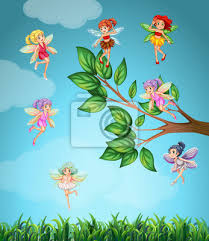 Temat: Dary wróżekDzisiaj na zajęciach przeczytacie utwór Henryka Sienkiewicza pt. ,,Bajka”. Odpowiecie na pytania dotyczące tekstu, wskazując w nim odpowiednie fragmenty. Odpowiecie na pytania do testu ,,Czy już potrafisz? Będziecie posługiwać się pojęciami: tona, kilometr, pół kilometra, ćwierć kilometra. Edukacja polonistycznaMożesz otrzymać jeden dar: piękno lub dobroć. Który z nich wybierzesz?W podręczniku pol.- społ. str. 56 przeczytajcie  ,,Bajkę”.W bajce są różne słowa, które mogą być dla was niezrozumiałe. Przeczytajcie  słowa i ich wyjaśnienia, zanim rozpoczniecie czytanie: wedle swej możności i chęci ( dajcie to, co możecie i co chcecie dać)mocą sprawię( swoją siłą tego dokonam)przeto nietrwałe są ( dlatego nietrwałe są)ozwała się ( odezwała się)powiewna i smukła niby palma ( delikatna, wysoka)oczy przeźrocze ( przejrzyste, jasne)skarb niewyczerpany ( skarb, który nigdy się nie kończy)piastunka (opiekunka).Odpowiedzcie na pytania dotyczące tekstu, wyszukując w nim odpowiednie fragmenty. W ćwiczeniach pol.- społ. str. 28-29 uzupełnij test Czy już potrafisz… .W książce LICZĘ wykonaj zadanie 1-3.Edukacja matematycznaZapoznaj się z treścią zadań w podręczniku mat.- przyr. str. 57Zapisz w zeszycie w kratkę:1000 kilogramów to 1 tona1000 kg= 1t1000 metrów to 1 kilometr1000m =1 kmPół kilometra to 500 metrówĆwierć kilometra to 250 metrówRozwiąż zadanie 1-2 w ćwiczeniach mat.- przyr. str. 64.    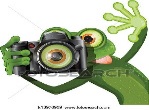 Dokończ kolorowanie rysunku zgodnie z kodem ( ćw. mat- przyr. str. 63, zad. 1)Język angielskiDrodzy uczniowie! Dziś zaczynamy nowy rozdział Lions eat meat – Lwy  jedzą  mięso, w którym poznacie nazwy zwierząt i pokarmów jakie najczęściej spożywają.Zad.1. Zapoznaj się z nazwami zwierząt i pokarmów przedstawionych na zdjęciach: 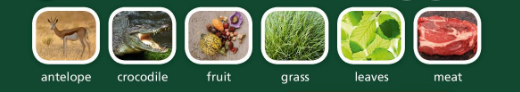 Posłuchaj i powtórz, korzystając z linku:https://edesk.pearson.pl/Audio/Index/13517?p=1396Jeśli masz w domu podręcznik to wykonaj  zadanie2. ze str.52 oraz zad.4.ze str.53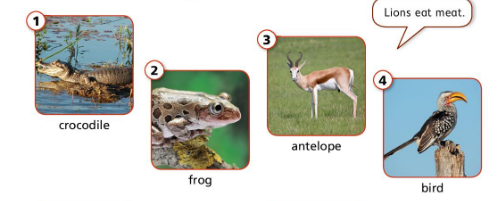 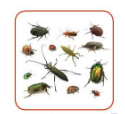 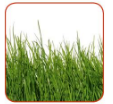 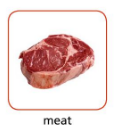 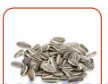 https://edesk.pearson.pl/Audio/Index/13519?p=1396Słowniczek:Food - pożywieniebugs – robakifriut - owocegrass – trawaleaves -liściemeat – mięsoseeds – nasiona Na zakończenie piosenka z podręcznika:   https://edesk.pearson.pl/Audio/Index/13520?p=1396Zadania Pani Marzeny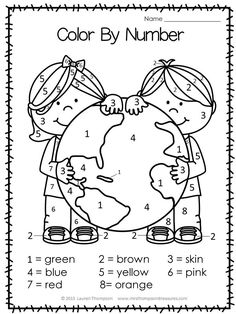 Życzę wam miłej pracy! Bogumiła Szymczak